Diário Oficial do Estado de Rondônia nº 130
Disponibilização: 29/06/2021
Publicação: 29/06/2021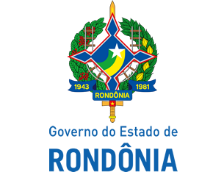 Secretaria de Estado de Finanças - SEFINInstrução Normativa nº 42/2021/GAB/CREAltera e revoga dispositivos da Instrução Normativa Nº 001/2008/GAB/CRE, de 28 de janeiro de 2008, que disciplina os procedimentos relativos ao depósito caução para fins de garantia em processos de Regime Especial.O COORDENADOR GERAL DA RECEITA ESTADUAL no uso de suas atribuições legais;                                                                                                          D E T E R M I N AArt. 1º Os dispositivos adiante enumerados da Instrução Normativa nº 001/2008/GAB/CRE, passam a vigorar com a seguinte redação:I – o § 2º do artigo 3º:“Art. 3º .................................................................................................................................................................................................................................................................................§ 2º Após conferida a documentação, o processo será remetido à GITEC para análise e decisão.”(NR);II - o inciso I e a alínea "d" do inciso IV, ambos do artigo 3º-A:“Art. 3º-A ........................................................................................................................................................................................................................................................................................I – verificação do cumprimento das obrigações principais e acessórias do requerente, durante o período de vigência do Termo de Acordo, comprovado mediante a emissão de relatório fiscal acerca da regularidade fiscal do contribuinte e da possível existência de pendências processuais que possam gerar créditos tributários ou Autos de Infração;                            .........................................................................................................................................................IV - .....................................................................................................................................................................................................................................................................................................d) o número do relatório fiscal com decisão favorável à desoneração da caução;............................................................................................................................................”(NR).Art. 2º. Fica revogado o inciso III do artigo 3º-A da Instrução Normativa nº 001/2008/GAB/CRE.Art. 3º Esta Instrução Normativa entra em vigor na data de sua publicação, aplicando-se aos processos em tramitação ou pendentes de decisão.ANTONIO CARLOS ALENCAR DO NASCIMENTOCOORDENADOR-GERAL DA RECEITA ESTADUAL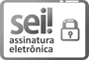 Documento assinado eletronicamente por ANTONIO CARLOS ALENCAR DO NASCIMENTO, Coordenador(a), em 28/06/2021, às 12:09, conforme horário oficial de Brasília, com fundamento no artigo 18 caput e seus §§ 1º e 2º, do Decreto nº 21.794, de 5 Abril de 2017.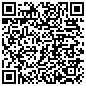 A autenticidade deste documento pode ser conferida no site portal do SEI, informando o código verificador 0018595585 e o código CRC 50C0A6B2.